الجمهوريــة الجزائريــة الديمقراطيــة الشعبيـــةRÉPUBLIQUE ALGÉRIENNE DÉMOCRATIQUE ET POPULAIRE    Formulaire de déclaration sur l'honneur Relatif à l'engagement pour respecter les règles d'authenticité scientifique dans l'élaboration d'un travail de rechercheJe soussigné,………………………………………………………………………………………………....……(Étudiant, enseignant-chercheur, chercheur permanent)Détenteur d'une carte d'étudiant N°	………..délivrée le,...........................................................	.Inscrit à la Faculté………………….……….……………………Département............................………………….……….Et chargé de préparer un mémoire de fin d’études, master, magistère, thèse de doctorat.Sous-titré : …………………………….……………………………………………………………………. ………………………………………………………………………………………………………………………………………………………………………………………………………………………………………Déclare sur l'honneur, m’engager à respecter les règles scientifiques, méthodologiques, et les normes de déontologique professionnelle et de l'authenticité académique requise dans l'élaboration du projet de recherche suscité.Mostaganem, le ……………….Signature(4)وزارة التعليم العالي والبحث العلميجامعــة عبد الحميد ابن باديــــــس مستغانمنيابــة مديريـة الجامـعـة المكلفــة بالتكويــن العالـي في الطور الثالث والتأهيل الجامعي والبحث العلمي، وكذا التكوين العالي فيما بعد التدرج كلية اللغات الأجنبية  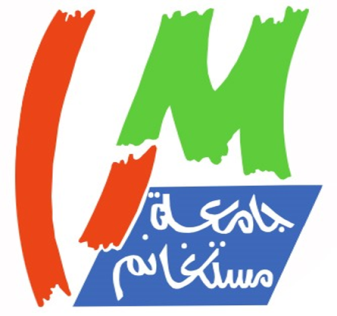 Ministère de l’Enseignement Supérieur et de la Recherche ScientifiqueUniversité ABDELHAMID Ibn Badis MostaganemVice Rectorat de la Formation Supérieure de troisième cycle, Habilitation Universitaire et la Recherche Scientifique, et la formation Supérieure de Post-GraduationFaculté des langues étrangèresDépartement ………………………………………...…... : قسمالسنة الجامعية    2021  /2020 Année universitaire          Département ………………………………………...…... : قسمالسنة الجامعية    2021  /2020 Année universitaire          Département ………………………………………...…... : قسمالسنة الجامعية    2021  /2020 Année universitaire          